Лепка «Военная техника. Самолеты»Цели:Упражнять детей в создании образа предмета, используя конструктивный способ лепки.
Закрепить умение делить пластилин на части (разрезая стеком), приемы лепки (прямое раскатывание, сплющивание) и соединения частей.
Формировать умение устанавливать сходство с объектом.
Развивать мелкую моторику кистей рук.1) Неподвижно крыло, а летит. (Самолет.)2) Железная птицаВысоты не боится,То в небо летит.То на землю спешит!              (Самолет.)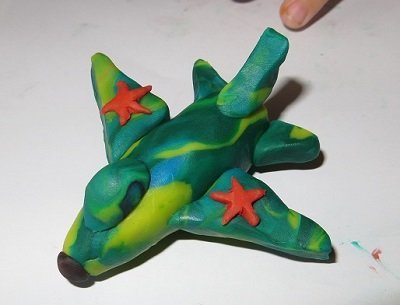 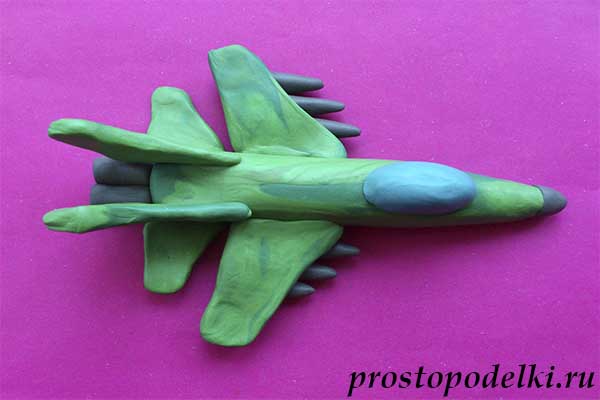 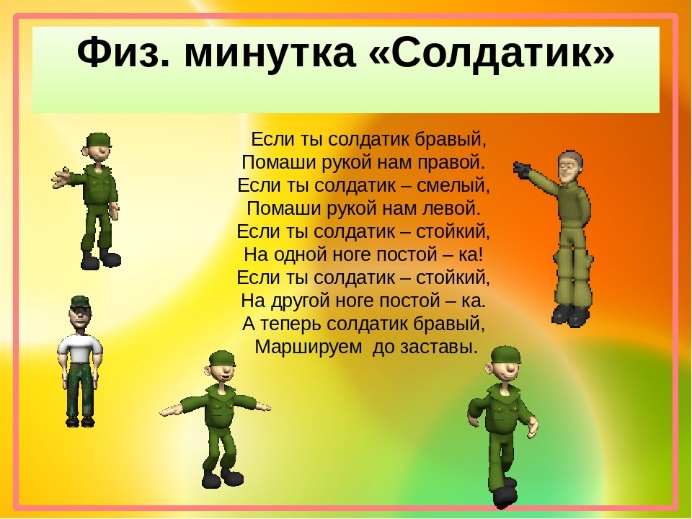 